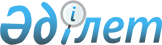 О присвоении наименовании улицамРешение акима сельского округа Достык Мактааральского района Южно-Казахстанской области от 30 ноября 2017 года № 48. Зарегистрировано Департаментом юстиции Южно-Казахстанской области 12 декабря 2017 года № 4303
      В соответствии с подпунктом 4) статьи 14 Закона Республики Казахстан от 8 декабря 1993 года "Об административно-территориальном устройстве Республики Казахстан", с учетом мнения населения и на основании заключения Южно-Казахстанской областной ономастической комиссии от 27 сентября 2017 года, аким сельского округа Достык РЕШИЛ:
      1. Присвоить улицам сельского округа Достык следующие наименования:
      1) улица Жана курылыс № 1 в селе Достык - наименование ЭКСПО - 2017;
      2) улица Жана курылыс № 1 в селе Бескетик - наименование Астана;
      3) улица Жана курылыс № 1 в селе Кок су - наименование Женис;
      4) улица Жана курылыс № 2 в селе Кок су - наименование Болашак;
      5) улица Жана курылыс № 1 в селе Гулстан - наименование Достык;
      6) улица Жана курылыс № 1 в селе Хайдар - наименование Ирысты.
      2. Государственному учреждению "Аппарат акима сельского округа Достык" в установленном законодательством Республики Казахстан порядке обеспечить:
      1) государственную регистрацию настоящего решения в территориальном органе юстиции;
      2) в течение десяти календарных дней со дня государственной регистрации настоящего решения акима направление его копии в бумажном и электронном виде на казахском и русском языках в Республиканское государственное предприятие на праве хозяйственного ведения "Республиканскии центр правовой информации" для официального опубликования и включения в Эталонный контрольный банк нормативных правовых актов Республики Казахстан;
      3) в течение десяти календарных дней после государственной регистрации настоящего решения направление его копии на официальное опубликование в периодические печатные издания, распространяемых на территории Мактааральского района;
      4) размещение настоящего решения на интернет-ресурсе акимата Мактааральского района после его официального опубликования.
      3. Контроль за исполнением настоящего решения возложить на заместителя акима С. Караева сельского округа Достык.
      4. Настоящее решение вводится в действие по истечении десяти календарных дней после дня его первого официального опубликования.
					© 2012. РГП на ПХВ «Институт законодательства и правовой информации Республики Казахстан» Министерства юстиции Республики Казахстан
				
      Аким сельского округа Достык

Т. Абибуллаев
